Aksijalni cijevni ventilator DZR 25/2 B Ex tJedinica za pakiranje: 1 komAsortiman: C
Broj artikla: 0086.0722Proizvođač: MAICO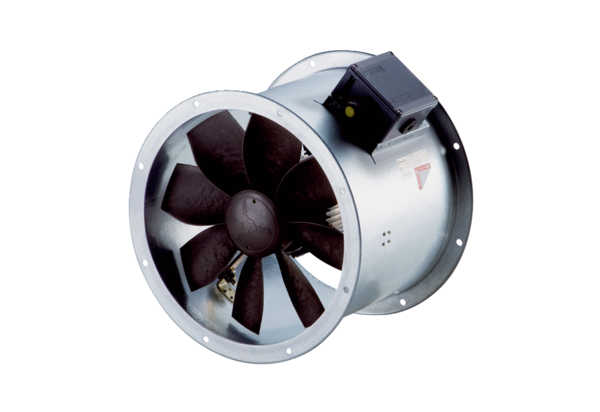 